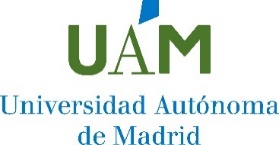 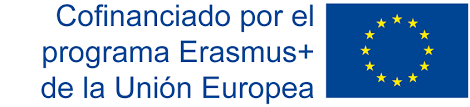 ANEXO IVFormulario de solicitudDATOS PERSONALESDATOS ACADÉMICOS UNIVERSIDAD DE DESTINO POR ORDEN DE PREFERENCIADOCUMENTACIÓN QUE ADJUNTA¿HA DISFRUTADO PREVIAMENTE DE UNA MOVILIDAD EN EL PROGRAMA ERASMUS+?	Sí   Curso Académico:      No  Declaro, bajo juramento, que mi estado de salud físico y mental me permite realizar la movilidad que estoy solicitando, sin impedimentos de ningún tipo 	SI   		No Fecha: FIRMA DEL/LA SOLICITANTE: La solicitud cumplimentada y firmada deberá presentarse junto con la documentación a través de Registro, según el punto 6.2La aceptación por parte del beneficiario/a implica asimismo la aceptación de las normas fijadas en esta convocatoria	En cumplimiento de lo dispuesto en el Reglamento (UE) 2016/679, General de Protección de Datos de Carácter Personal y de la Ley Orgánica 3/2018, de 5 de diciembre, de Protección de datos personales y garantía de los derechos digitales, le informamos que los datos de carácter personal obtenidos mediante la cumplimentación del presente formulario van a ser tratados con su consentimiento y para la exclusiva finalidad de dar cumplimiento a los objetivos de esta convocatoria. Los datos de contacto y académicos se comunicarán a la Universidad de destino. Los datos se conservarán durante el tiempo necesario para cumplir con la finalidad para la que se recabaron. En todo caso, se puede ejercitar los derechos de acceso, rectificación, supresión, limitación y demás derechos previstos en la normativa reguladora, dirigiendo su petición a la dirección delegada.protecciondedatos@uam.esPuede consultar la información adicional y detallada sobre Protección de Datos en nuestra página web www.uam.es/UAM/ProteccionDatos.APELLIDOS:      APELLIDOS:      APELLIDOS:      NOMBRE:       N.I.F/ PASAPORTE:      N.I.F/ PASAPORTE:      FECHA DE NACIMIENTO:     SEXO: M   F DIRECCIÓN:      DIRECCIÓN:      DIRECCIÓN:      DIRECCIÓN:      CÓDIGO POSTAL:      LOCALIDAD:     LOCALIDAD:     PROVINCIA:      TELÉFONO FIJO       TELÉFONO FIJO       EXTENSIÓN UAM (Si la hubiera)      TELÉFONO MÓVIL:      CORREO ELECTRÓNICO:        @estudiante.uam.esCORREO ELECTRÓNICO:        @estudiante.uam.esCORREO ELECTRÓNICO:        @estudiante.uam.esCORREO ELECTRÓNICO:        @estudiante.uam.esESTUDIOS MATRICULADO ACTUALMENTE EN LA UAM:      FACULTAD/ESCUELA:      NOMBRE DE LA INSTITUCIÓNPAÍSPERIODO SOLICITADO DE LA ESTANCIA1.     2.     3.     Acreditación idioma  CV (solo Doctorado)  Carta tutor/director tesis (Solo Máster y Doctorado) Plan de Actividades(Solo Doctorado) 